Miss Abel’s Kindergarten NewsletterDear Parents/Guardians,	Catholic Schools Week was a success! The students enjoyed each  day being able to dress up, had fun completing the Ninja Warrior obstacle course, attending Mass at “the big school”, and ending our week spending time with members of the senior class! Again, I want to thank each of you for choosing Norwalk Catholic School and allowing me the privilege of teaching your child!  	Just a reminder that TOMORROW is our 100th day of school celebration!  To celebrate, we are asking that the students bring in one small snack (ie: m&ms, cheerios) that they have counted 100 of.  All of these will be combined and that will be the snack for the day! It is our expectation that the students will be counting these out as a way to prepare for 100’s day.  Your child is also allowed to wear jeans tomorrow along with the shirt that they have decorated with 100 items! Please remember that it is easier to glue things that are light in weight rather than trying to glue on something heavy such as 100 pennies.  I cannot wait to see the shirts and creativity that went in to each one!  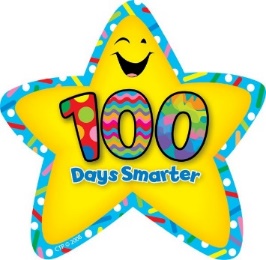 	Our Valentine’s Day party will be NEXT FRIDAY, February 14th! We are asking that you work with your child to create a valentine card box at home. This can be anything from a shoe box to a cereal box to a paper bag. Please make sure your child’s name is written clearly in a visible place. Let your imaginations go wild and be creative with this! Keep in mind that many valentine’s cards come with some sort of toy or snack, so the slots should be able to fit these items. I am excited to see what you come up with. Please send boxes in by February 12th.  If you plan to send in valentines or a treat, please do not personalize them. This means the only thing written on the items should be YOUR child’s name. This makes it easier for the students to “mail” them to each other. There are 17 students in our class (12 boys, 5 girls).  This will also be a jeans day with a Valentine’s Day shirt.  If your child does not have a Valentine’s shirt, please do not purchase one. Your child is welcome to wear a red or pink shirt with their jeans.  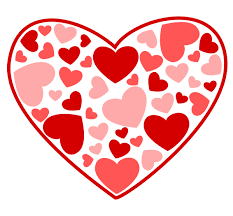 	With 2020-2021 registration underway, we ask you to please keep the following information in mind.  Request of a teacher: as stated in our handbook it is highly discouraged for parents to request a specific teacher for the upcoming school year.  All teachers are highly qualified.  Class rosters are developed to allow for the optimum balance of ability, personality types, and gender.  Parents should make an appointment with the administrator if they have special needs.  	While this doesn’t affect most of you, Kindergarten screening for registered Pre4 students is March 26th & March 27th (Pre4 students must be registered for 2020-2021 Kindergarten).  On Friday, March 27th Kindergarten screening will take place all day which means that Kindergarten does not have school this day as the teachers will be administering the screenings.  Sight words: a, I, can, like, see, to, the, we, it, and, go, he, with, are, do, is, little, my, youGift bearers for Thursday, February 13th: Colton, Tyler, Mason*******************************************************************************************************************Thank you!Miss Abelmabel@ncsmail.orgmarinaabel.weebly.com Looking ahead:Wednesday 2/12: Miss Abel out Friday 2/14: Valentine’s Day party (Valentine’s shirt/jeans)Monday 2/17: President’s Day—NO SCHOOL/NO CLUBHOUSEFriday 2/28: Miss Abel out Friday 3/6: NO SCHOOL/NO CLUBHOUSEMonday 3/16: NO SCHOOL (Teacher In-Service) CLUBHOSUE OPEN Friday 2/7Monday 2/9Tuesday 2/10Wednesday 2/11Thursday 2/12100th Day PartyGym (tennis shoes)ComputerArtChurch MusicSpanishGym (tennis shoes)Atrium Library